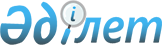 О внесении изменений и признании утратившими силу некоторых решений Правительства Республики КазахстанПостановление Правительства Республики Казахстан от 7 марта 2000 года N 364

      Правительство Республики Казахстан постановляет: 

      1. Утвердить прилагаемые изменения, которые вносятся в некоторые решения Правительства Республики Казахстан. 

      2. Признать утратившими силу некоторые решения Правительства Республики Казахстан согласно приложению. 

      3. Настоящее постановление вступает в силу со дня подписания. 

 

     Премьер-Министр  Республики Казахстан

                                                     Утверждены                                            постановлением Правительства                                                Республики Казахстан                                              от 7 марта 2000 года N 364    



 

                        Изменения, которые вносятся в 

                некоторые решения Правительства Республики 

                                Казахстан 



 

      1. В постановлении Правительства Республики Казахстан от 30 июня 1999 года N 902 P990902_ "О выделении средств из резерва Правительства Республики Казахстан": 

      в пункте 1 слова "30 (тридцать) млн. тенге" заменить словами "10 (десять) млн. тенге". 

      2. В постановлении Правительства Республики Казахстан от 28 сентября 1999 года N 1468 P991468_ "О создании централизованной базы данных по пенсионерам и получателям государственных социальных пособий, специальных государственных пособий": 

      в пункте 2 слова "101 072 000 (сто один миллион семьдесят две тысячи) тенге" заменить словами "90 702 000 (девяносто миллионов семьсот две тысячи) тенге". 

      3. В постановлении Правительства Республики Казахстан от 22 октября 1999 года N 1589 P991589_ "О мерах по обеспечению теплоснабжения города Шымкента": 

      в пункте 1 слова "140 000 000 (сто сорок миллионов) тенге" заменить словами "100 000 000 (сто миллионов) тенге". 

      4. В постановлении Правительства Республики Казахстан от 27 декабря 1999 года N 1991 P991991_ "О внесении изменений в некоторые решения Правительства Республики Казахстан": 

      подпункт 2) пункта 1 исключить. 

 

                                                 Приложение                                      к постановлению Правительства                                             Республики Казахстан                                        от 7 марта 2000 года N 364 



 

                Перечень утративших силу некоторых решений 

                   Правительства Республики Казахстан 



 

      1. Постановление Правительства Республики Казахстан от 24 июня 1999 года N 841 P990841_ "Об оплате услуг фирмы White & Саsе".; 

      2. Постановление Правительства Республики Казахстан от 28 сентября 1999 года N 1470 P991470_ "О выделении средств из республиканского бюджета". 

      3. Постановление Правительства Республики Казахстан от 20 октября 1999 года N 1576 P991576_ "О выделении средств для ликвидации чрезвычайной ситуации в городе Алматы". 

 

(Специалисты: Умбетова А.М.,              Цай Л.Г.)          
					© 2012. РГП на ПХВ «Институт законодательства и правовой информации Республики Казахстан» Министерства юстиции Республики Казахстан
				